 JC-TSS-3土壤水势测定仪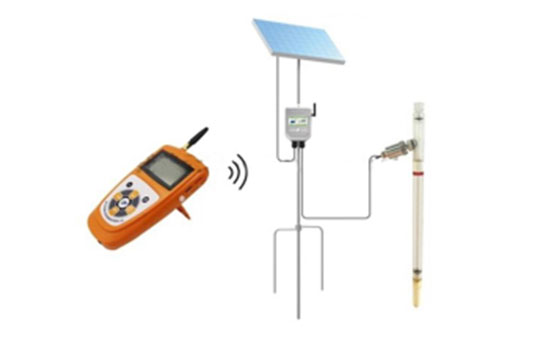 产品介绍
土壤水势测定仪也叫无线土壤水势温度采集仪，可以在田间定位检测和观测土壤水势，从而可进一步获取土壤水份、温度等土壤水利性质参数。
二、产品参数
1、测试时间：≤2秒
2、记录容量：本机Flash可存3万条，标配4G SD卡可无线存储。
3、记录时间间隔：5分~99小时
4、语音播报：中文普通话
5、工作电源：交直流两用，内置7.4V/2.8Ah大容量锂电池供电
6、测试时间：≤2秒
7、记录容量：12000条数据
8、水势max负荷：—100KPa
9、分辨率：0.01KPa
10、精度：±0.25KPa，±0.5%F.S
11、响应时间：30s
12、土壤温度范围：-55～+150℃
13、土壤温度精度：±0.5
14、土壤温度传感器长度：20CM
三、产品特点
1、大屏幕点阵式液晶显示，全中文菜单操作。
2、可同时测量土壤的水势和土壤温度，可以只采购一套仪器，多个探头。
3、具有自动抓取土壤水势峰值功能，具有时间设置功能、满量程设置功能、自动保存功能。
4、可设置定时采集或手动采集。自动记录数据并存储，屏幕显示已存储数量。屏幕显示北京时间及已存数据量及存储时间。
5、交直流两用，内置锂电池供电，具有充电保护，电池电量显示，电压过低提示，可长时间放置记录地点。
6、带GPS定位功能，可实时显示采集点经纬度并保存。
7、带语音播报功能，可对超限值进行语音报警设置，对超标的参数实时普通话语音播报，可直接播报出实时的环境参数值。
8、数据保存功能强大，设备内部Flash可存储最近3万条数据，标配4G内存卡可无限存储，亦可与Flash中数据同时存储。既可在主机上查看数据，也可导入计算机进行查看。意外断电后，已保存在主机里的数据不丢失。
9、探头具有一致性，带集线器有一拖四、一拖六，实际使用时按需配置，不同气象参数的传感器接口可以互换，不影响精度。将传感器插入主机后便可手动搜索到多种不同类别的传感器，屏幕显示已接传感器数量。仪器具有32通道同时检测的扩展功能，可以实现多点同步检测，可按需要自行组合。
10、带数据管理云平台和APP。可通过网页或手机查看数据。
11、带GPRS模块数据可无线传输聚创环保为您提供全面的技术支持和完善的售后服务！详情咨询：0532-67705503！